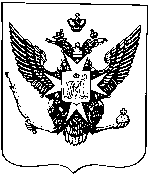 Муниципальные новости ПавловскаИнформационно-аналитический бюллетень01 февраля 2021 года                                                                                    Выпуск № 1а_________________________________________________________________________________________________________________________________________________________________________________________________________________________________________________________________В номере: -    ПОСТАНОВЛЕНИЕ МА города Павловска от 01 февраля 2021 года № 23 ««О внесении изменений в муниципальные программы внутригородского муниципального образования Санкт-Петербурга город Павловск на 2021 год и плановый период 2022 и 2023 годов, утвержденные постановлением Местной администрации города Павловска от 09.10.2020 №186» (с учетом изменений от 12.11.2020 № 197)»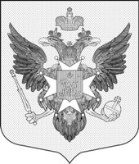 Местная администрациягорода ПавловскаПОСТАНОВЛЕНИЕот 01 февраля 2021 года								                     № 23В целях реализации полномочий органов местного самоуправления в соответствии со ст.10 Закона Санкт-Петербурга от 23.09.2009 № 420-79 «Об организации местного самоуправления в Санкт-Петербурге», руководствуясь ст. 179 Бюджетного Кодекса Российской Федерации, Местная администрация города ПавловскаПОСТАНОВЛЯЕТ:1. Внести в муниципальную программу «Благоустройство территории муниципального образования город Павловск» на 2021 год и плановый период 2021 и 2022 годов, утвержденную постановлением Местной администрации города Павловска от 09.10.2020 № 186 следующие изменения:1.1. План мероприятий муниципальной подпрограммы 2 «Размещение, содержание спортивных, детских площадок, включая ремонт расположенных на них элементов благоустройства, на внутриквартальных территориях» на 2021 год изложить в новой редакции согласно приложению № 1 к настоящему постановлению.2. Внести в муниципальную программу «Культура и досуг» на 2021 год и плановый период 2022 и 2023 годов, утвержденную постановлением Местной администрации города Павловска от 09.10.2020 № 186 следующие изменения:2.1. План мероприятий муниципальной подпрограммы 1 «Организация и проведение местных и участие в организации и проведении городских праздничных и иных зрелищных мероприятий» на 2021 год изложить в новой редакции согласно приложению № 2 к настоящему постановлению.3. Внести в муниципальную программу «Обеспечение условий для развития на территории муниципального образования город Павловск физической культуры и массового спорта, организация и проведение официальных физкультурных мероприятий, физкультурно-оздоровительных мероприятий и спортивных мероприятий муниципального образования» на 2021 год и плановый период 2022 и 2023 годов, утвержденную постановлением Местной администрации города Павловска от 09.10.2020 № 186  следующие изменения:3.1. План мероприятий муниципальной программы «Обеспечение условий для развития на территории муниципального образования город Павловск физической культуры и массового спорта, организация и проведение официальных физкультурных мероприятий, физкультурно-оздоровительных мероприятий и спортивных мероприятий муниципального образования» на 2021 год изложить в новой редакции согласно приложению № 3 к настоящему постановлению.4. Настоящее постановление опубликовать в информационно-аналитическом бюллетене «Муниципальные новости города Павловска» и разместить на официальном сайте муниципального образования в информационно-телекоммуникационной сети Интернет по адресу: http://www.mo-pavlovsk.ru/.5. Настоящее постановление вступает в силу со дня его официального опубликования.6. Контроль за выполнением настоящего постановления оставляю за собой.Глава Местной администрациигорода Павловска				        	                                                     А.В. Козлова                                                                                                                 Приложение 1                                                                                                                к постановлению Местной администрации                                                                                                                города Павловска от 03.02.2021 № 27                                          План мероприятий муниципальной подпрограммы 2«Размещение, содержание спортивных, детских площадок, включая ремонт расположенных на них элементов благоустройства, проектирование и строительство объектов наружного освещения детских и спортивных площадок» на 2021 годПримечание: Объем финансирования отдельных мероприятий может отличаться от запланированного при условии сохранения предельного лимита финансирования всех мероприятий.                                                                                                                Приложение 2                                                                                                                к постановлению Местной администрации                                                                                                                города Павловска от 03.02.2021 № 27                                                                      План мероприятий подпрограммы 1 «Организация и проведение местных и участие в организации и проведении городских праздничных и иных зрелищных мероприятий» на 2021 годПримечание: Объем финансирования отдельных мероприятий может отличаться от запланированного при условии сохранения предельного лимита финансирования всех мероприятий.                                                                                                                Приложение 3                                                                                                                к постановлению Местной администрации                                                                                                                города Павловска от 03.02.2021 № 27План мероприятий муниципальной программы«Обеспечение условий для развития на территории муниципального образования город Павловск физической культуры и массового спорта, организация и проведение официальных физкультурных мероприятий, физкультурно-оздоровительных мероприятий и спортивных мероприятий муниципального образования» на 2021 годПримечание:  Объем финансирования отдельных мероприятий может отличаться от запланированного при условии сохранения предельного лимита финансирования  всех мероприятий.                                                                                                                  Информационно-аналитический бюллетень «Муниципальные новости Павловска», выпуск № 1а от 01.02.2021Официальное издание Муниципального Совета города Павловска. Учредитель, редакция, издатель: Муниципальный Совет города ПавловскаГлавный редактор: Зибарев В.В. Адрес редакции: 196620, Санкт-Петербург, г. Павловск, Песчаный пер., д. 11/16, телефон: 465-17-73. Тираж 100 экз.Отпечатано на копировальном оборудовании Местной администрации города Павловска, г. Павловск, Песчаный пер., д. 11/16.Распространяется бесплатно.«О внесении изменений в муниципальные программы внутригородского муниципального образования Санкт-Петербурга город Павловск на 2021 год и плановый период 2022 и 2023 годов, утвержденные постановлением Местной администрации города Павловска от 09.10.2020 №186» (с учетом изменений от 12.11.2020 № 197)№ п/пНаименование работСрок исполненияПланируемые предельные объемы финансирования(тыс. руб.)Планируемые натуральные показателиОтветственный исполнитель1.Устройство основания детской площадки, изготовление, доставка, монтаж оборудования зоны отдыха, детских и спортивных площадок 2-4 квартал13 169,5г. Павловск: - Горная ул., д. 12;- Детскосельская ул., д. 1/2;- Слуцкая ул., д. 4;- Партизанский пер., д. 31;- Обороны ул., д. 8Отдел социальной политики и экономического развития1.1Восстановительная стоимость зеленых насаждений2-4 квартал18,0г. Павловск: - Горная ул., д. 12;- Обороны ул., д. 8Отдел социальной политики и экономического развития2. Ведение технического надзора2-4 квартал250,0г. Павловск:- Горная ул., д. 12;- Детскосельская ул., д. 1/2;- Слуцкая ул., д. 4;- Партизанский пер., д. 31;- Обороны ул., д. 8Отдел социальной политики и экономического развития3.Изготовление проектов детских и спортивных площадок1-4 квартал1240,8г. Павловск:- Павловское шоссе, д. 7, 7а;- Горная ул., д. 10;- Слуцкая ул., д. 14;- дорога в садоводство «Павловское-2»Отдел социальной политики и экономического развития4.Завоз песка в песочницы, расположенные на детских площадках2 квартал100,029 куб. мОтдел социальной политики и экономического развития5.Ремонт травмоопасного игрового оборудования, спортивных площадок, удаление граффити, заливка катков1-4 квартал1 545,1Заливка катков по адресам: пос. Динамо, ул. Новая, д. 10; ул. Берёзовая, д.19.Ремонт детских площадок и удаление граффити по фактической потребности. Отдел социальной политики и экономического развития6.Изготовление проектов освещения детских и спортивных площадок1-4 квартал2 580,8г. Павловск:- Березовая ул., д. 19/21;- Лебединая ул., д. 16;- Мичурина ул., д. 30;- 1-я КраснофлотскаяОтдел социальной политики и экономического развитияИТОГО18 904,2№ п/пНаименование мероприятияСроки исполненияПланируемые предельные объемы финансирования(тыс. руб.)Планируемые натуральные показателиОтветственный исполнитель1Участие в организации и проведении Дня полного освобождения Ленинграда от фашистской блокады и города Павловска от оккупации:- приобретение подарочных наборов- приобретение цветочной продукции для торжественно-траурных мероприятий на территории муниципального образования города ПавловскаI квартал64,01 мероприятиеотдел социальной политики и экономического развития2Участие в организации и проведении Нового года:- подведение итогов смотра-конкурса на лучшее оформление к Новому 2021 году и Рождеству Христову и награждение участниковI квартал54,01 мероприятиеотдел социальной политики и экономического развития3Участие в организации и проведении Международного женского дня - 8 Марта- приобретение цветочной продукции - праздничная концертная программа I квартал168,01 мероприятиеотдел социальной политики и экономического развития4Участие в организации и проведении праздника «Детская масленица»:- организация питанияI полугодие65,01 мероприятиеотдел социальной политики и экономического развития5Участие в организации и проведении Международного дня освобождения узников фашистских лагерей:- приобретение подарочных наборов II квартал66,01 мероприятиеотдел социальной политики и экономического развития6Участие в организации и проведении Дня Победы советского народа в Великой Отечественной войне 1941-1945 годов:-  приобретение цветочной продукции для торжественно-траурных мероприятий на территории муниципального образования города Павловска;-  торжественный прием от имени Главы муниципального образования города Павловска;- концертная программа;- поздравление инвалидов и участников ВОВ;- транспортная доставка ветеранов к местам проведения праздничных мероприятий и обратно;- уличное гуляниеII квартал540,01 мероприятиеотдел социальной политики и экономического развития7Участие в организации и проведении Дня памяти и скорби:-   приобретение цветочной продукции для торжественно-траурных мероприятий на территории муниципального образования  города ПавловскаII квартал7,51 мероприятиеотдел социальной политики и экономического развития8Международный день защиты детей:- интерактивная концертная программаII квартал140,01 мероприятиеотдел социальной политики и экономического развития9Участие в организации и проведении Праздника выпускников петербургских школ "Алые паруса":- организация поздравления  медалистов и лучших выпускников ГБОУ, расположенных на территории  муниципального образования  города ПавловскаII квартал160,01 мероприятиеотдел социальной политики и экономического развития10День знаний:- интерактивные концертные программыIII квартал360,04 мероприятияотдел социальной политики и экономического развития11Участие в организации и проведении Дня памяти жертв блокады:-  приобретение цветочной продукции для торжественно-траурных мероприятий на территории муниципального образования  города ПавловскаIII квартал7,51 мероприятиеотдел социальной политики и экономического развития12Участие в организации и проведении Дня матери:- организация и проведение вечера отдыха;- концертная программаIV квартал140,01 мероприятиеотдел социальной политики и экономического развития13Участие в организации и проведении Международного дня инвалидов:- приобретение подарочных наборовIV квартал90,01 мероприятиеотдел социальной политики и экономического развития14Участие в организации и проведении Дня основания города Павловска (основан в 1777 году) -  торжественный прием от имени Главы муниципального образования города Павловска;-  приобретение цветочной продукции- организация   церемонии награждения  жителей муниципального образования города Павловска -  участников и победителей конкурса на лучшее оформление объектов городской среды в 2021 годуIV квартал304,01 мероприятиеотдел социальной политики и экономического развитияВсегоВсего2 166,0№ п/пНаименование мероприятияСроки исполненияПланируемые предельные объемы финансирования(тыс. руб.)Планируемые натуральные показателиОтветственный исполнитель1.Услуги по организации и проведению соревнований, включая судейство и услуги скорой медицинской помощиI-IV квартал269,012мероприятийотдел социальной политики и экономического развития2.Лыжные гонки- призы участникам соревнованийI квартал0,01 мероприятиеотдел социальной политики и экономического развития3.Открытый турнир по волейболу- призы участникам соревнованийI квартал4,81 мероприятиеотдел социальной политики и экономического развития4.Турнир по минифутболу «Кубок Победы», посвященный 76-й годовщине Победы в Великой Отечественной войне- призы  участникам соревнованийII квартал 12,01 мероприятиеотдел социальной политики и экономического развития5.Легкоатлетическая эстафета «Кубок Победы», посвященная 76-й годовщине Победы в Великой Отечественной войне»- призы  участникам соревнованийII квартал6,01 мероприятиеотдел социальной политики и экономического развития6.Турнир по настольному теннису «Кубок Победы»II квартал0,01 мероприятиеотдел социальной политики и экономического развития7.Летняя спартакиада детей и подростков- призы  участникам соревнованийII-III квартал12,01 мероприятиеотдел социальной политики и экономического развития8.Спортивный праздник «Всей семьей на стадион»- призы болельщикам командIII квартал7,51 мероприятиеотдел социальной политики и экономического развития9.Футбольный турнир памяти Г.А Дюперрона - основоположника российского футбола- призы  участникам соревнованийIII квартал4,51 мероприятиеотдел социальной политики и экономического развития10.Турин по футболу «Осенний кубок – Павловск-97»- наградная продукция: медали, грамоты, кубок; - призы победителям соревнований2-я суббота сентября60,11 мероприятиеотдел социальной политики и экономического развития11.Турнир по минифутболу «Спорт-дорога к миру»- призы  участникам соревнованийIV квартал10,81 мероприятиеотдел социальной политики и экономического развития12.Открытый турнир по баскетболуIV квартал0,01 мероприятиеотдел социальной политики и экономического развития13. Турнир по настольному теннису ко Дню основания города ПавловскаIV квартал0,01 мероприятиеотдел социальной политики и экономического развитияИтого386,7